Click on the titles to see the records in sEURchBookse-booksAs war ends : what Colombia can tell us about the sustainability of peace and transitional justiceby James David Meernik, Jacqueline Hope Rubin DeMeritt, Mauricio Uribe López (eds.)
Cambridge, United Kingdom ; New York, USA : Cambridge University Press, 2019ISBN: 110861485X 9781108614856Burnt shadowsby Kamila ShamsieLondon : Bloomsbury Publishing, 2009ISBN: 9781408803981 1408803984Capitalism on edge : how fighting precarity can achieve radical change without crisis or utopiaby Albena Azmanova
New York : Columbia University Press, [2020]ISBN: 9780231530606 0231530609Coming of age in second life : an anthropologist explores the virtually humanby Tom BoellstorffPrinceton : Princeton University Press, 2015ISBN: 9781400874101 1400874106Cultivating development : an ethnography of aid policy and practiceby David Mosse
London ; Ann Arbor, MI : Pluto Press, 2005ISBN: 9781849641234 1849641234Cultivating suspicion: an ethnographyby Leah Davina JunckMankon, Bamenda : Langaa Research & Publishing CIG, 2019ISBN: 9789956550081 9956550086Dealing in desire : Asian ascendancy, Western decline, and the hidden currencies of global sex workby Hoang, Kimberly Kay
Oakland, California: University of California Press, 2015ISBN: 9780520960688 0520960688 9781322607092 1322607095Decolonizing qualitative approaches for and by the Caribbeanby Saran Stewart (ed.)
Charlotte, NC : Information Age Publishing Inc, [2019]ISBN: 9781641137331 1641137339Global perspectives on disability activism and advocacy : our wayby Karen Soldatic, Kelley Johnson (eds.)
Abingdon, Oxon ; New York, NY : Routledge, 2020ISBN: 9781351237499 1351237497 1351237470 9781351237482 1351237489 9781351237468 1351237462 9781351237475Green planet blues : critical perspectives on global environmental politicsby Ken Conca, Geoffrey D. Dabelko (eds.)New York : Routledge, 2019ISBN: 9780429322204 0429322208 9781000439281 1000439283 9781000444131 1000444139 9781000448986 1000448983Half of the yellow sunby Chimamanda Ngozi Adichie
New York : Anchor, 2009ISBN: 9781400095209. 9780307485779.I am the people reflections on popular sovereignty todayby Partha Chatterjee, Recorded Books, Inc. 
New York : Columbia University Press, 2019ISBN: 9780231551359 0231551355Islamophobia and radicalisation : a vicious cycleby Tahir AbbasNew York, NY : Oxford University Press, [2019]ISBN: 9780197513927 0197513921Ontopolitics in the anthropocene : an introduction to mapping, sensing and hackingby David Chandler
Abingdon, Oxon ; New York, NY : Routledge, 2018ISBN: 9781351335928 1351335928 9780203703434 020370343X 9781351335904 1351335901 9781351335911 135133591XOrganic sovereignties : struggles over farming in an age of free tradeby Guntra A. AistaraSeattle : University of Washington Press, [2018]ISBN: 9780295743127 0295743123Resilience : the governance of complexityby David ChandlerOxfordshire, England ; New York : Routledge, 2014ISBN: 9781315773810 1315773813Securitization and desecuritization of FARC in Colombia : a dual perspective analysisby Baṣar BaysalLanham, Maryland : Lexington Books, [2019]ISBN: 9781498586894 1498586899Sociological theory and the capability approachby Spyros GangasAbingdon, Oxon ; New York, NY : Routledge, 2020ISBN: 1351039660 9781351039635 1351039636 9781351039659 1351039652 9781351039642 1351039644 9781351039666The Routledge international handbook on hate crimeby Nathan Hall, Abbee Corb, Paul Giannasi, John Grieve (eds.)London : Routledge, 2014ISBN: 9781136684364 1136684360 9780203578988 0203578988The securitization of society : crime, risk, and social orderby Marc Schuilenburg
New York: New York University Press, [2015]ISBN: 9781479881956 1479881953 1479854212 9781479854219The undercommons : fugitive planning & black studyby Stefano Harney, Fred MotenWivenhoe; New York ; Port Watson : Minor Compositions, 2013ISBN: 9781570273148 1570273146Tools for teaching in an educationally mobile worldby Jude CarrollOxfordshire, England ; New York : Routledge, 2015ISBN: 9781315765433 1315765438 1317657438 9781317657439Women who dig : farming, feminism, and the fight to feed the worldby Trina MoylesRegina, Saskatchewan : University of Regina Press, 2018ISBN: 9780889775282 0889775281 9780889775299 088977529XPrintCan Big Bird fight terrorism? : children's television and globalized multicultural educationby Naomi A. MolandNew York, NY : Oxford University Press, [2020]ISBN: 9780190903954 0190903953Call Numbers:70549 - ISS The Hague Open Stacks (for loan)Disaster security : using intelligence and military planning for energy and environmental risksby Chad M. Briggs, Miriam MatejovaCambridge, United Kingdom ; New York, NY : Cambridge University Press, 2019ISBN: 9781108459372 9781108472357 1108472354 1108459374Call Numbers:70566 - ISS The Hague Open Stacks (for loan)First World, Third Worldby William RyrieBasingstoke : Macmillan, 1999ISBN: 0333759753 9780333759752 0333759761 9780333759769Call Numbers:50578 - ISS The Hague Open Stacks (for loan)Half of a yellow sunby Chimamanda Ngozi AdichieNew York : Alfred A. Knopf, 2006ISBN: 1400044162 9781400044160 9781400095209 1400095204 9780676978124 0676978126Call Numbers:70571 - ISS The Hague Open Stacks (for loan)70572 - ISS The Hague Open Stacks (for loan)70573 - ISS The Hague Open Stacks (for loan)70574 - ISS The Hague Open Stacks (for loan)70575 - ISS The Hague Open Stacks (for loan)70576 - ISS The Hague Open Stacks (for loan)How to finance cohesion in Europe?by Ewald Nowotny, Doris Ritzberger-Grünwald, Helene Schuberth (eds.)Cheltenham, UK ; Northampton, MA, USA : Edward Elgar Publishing, [2019]ISBN: 1789902592 9781789902594Call Numbers:70584 - ISS The Hague Open Stacks (for loan)Natural causes : essays in ecological marxismby James O’ConnorNew York : Guilford Press, 1998ISBN: 1572302798 9781572302792 1572302739 9781572302730Call Numbers:70567 - ISS The Hague Open Stacks (for loan)70568 - ISS The Hague Open Stacks (for loan)70569 - ISS The Hague Open Stacks (for loan)70570 - ISS The Hague Open Stacks (for loan)The law of the seabed : access, uses, and protection of seabed resourcesby Catherine Banet (ed.)Leiden ; Boston : Brill Nijhoff, [2020]ISBN: 9789004391550 900439155X ISSN: 0924-1922Call Numbers:70548 - ISS The Hague Open Stacks (for loan)The lives of othersby Neel MukherjeeLondon : Chatto & Windus, 2014ISBN: 9780701186296 0701186291 9780701186302 0701186305 9780099554486 0099554488 9780393247909 0393247902Call Numbers:70556 - ISS The Hague Open Stacks (for loan)70557 - ISS The Hague Open Stacks (for loan)70558 - ISS The Hague Open Stacks (for loan)70559 - ISS The Hague Open Stacks (for loan)70560 - ISS The Hague Open Stacks (for loan)70561 - ISS The Hague Open Stacks (for loan)The state of Africa : a history of the continent since independenceby Martin MeredithLondon : Simon & Schuster, 2013ISBN: 9780857203885 0857203886 9780857203892 0857203894Call Numbers:70579 - ISS The Hague Open Stacks (for loan)Whites, Jews, and us : toward a politics of revolutionary loveby Houria Bouteldja, Rachel Valinsky, Cornel WestSouth Pasadena, CA : Semiotext(e), [2016]ISBN: 9781635900033 1635900034Call Numbers:70577 - ISS The Hague Open Stacks (for loan)GiftsA strategy for horticultural production development in Kassala Sawaghi 'Eastern Sudan'by Khalafalla Ali Atta el Padiel
Khartoum: University of Khartoum 1982 Call Numbers:D 11394 - ISS The Hague Closed Stacks (for loan)Amérique latine globale : Histoire connectée, globale et internationaleby Daniel Emilio RojasColloque Amérique Latine Globale, Paris, 2016ISBN: 9782343115177 2343115176Call Numbers:70580 - ISS The Hague Open Stacks (for loan)Cuba entre tres imperios : perla, llave y antemuralby Ernesto Limia DíazLa Habana : Casa Editorial Verde Olivo, 2014ISBN: 9789592243347 9592243344Call Numbers:70581 - ISS The Hague Open Stacks (for loan)Encuentros humanizantes : implementación de una propuesta, en perspectiva de salud mental, para la atención de personas desmovilizadas de grupos armados en proceso de reintegración, sus familias y comunidadesby Diego Mauricio Aponte CanencioBogotá : Universidad Externado de Colombia, 2018ISBN: 9789587900446 9587900448Call Numbers:70583 - ISS The Hague Open Stacks (for loan)Financing economic development and human security : a new paradigmby Rita Dulci Rahman, José Miguel AndreuNew Delhi : The Indian Express Online Media, 2002Call Numbers:D 11389 - ISS The Hague Closed Stacks (for loan)Globalisation : winners and losersby Marina Wes London : Commission on Public Policy & British Business, 1996ISBN: 1860300294 9781860300295Call Numbers:D 11390 - ISS The Hague Closed Stacks (for loan)Human in security in the Networks of global cities : the final report 2008by Kinhide Mushakoji, Mustapha Kamal PashaNagoya, Japan : Chubu University, Center for Human Security Studies, 2008Call Numbers:70565 - ISS The Hague Open Stacks (for loan)Kassala cash horticulture and agriculture project Technical notes 1-4by Kingdom of the Netherlands and The Democratic Republic of the Sudan, Ministry of Foreign Affairs Arnhem: Ilaco 1981Call Numbers:D 11393 - ISS The Hague Closed Stacks (for loan)Kassala urban and adjacent area development project: Parts 1-3 by Kingdom of the Netherlands and The Democratic Republic of the Sudan, Ministry of Foreign Affairs DHV Consulting Engineers 1979Call Numbers:D 11392 - ISS The Hague Closed Stacks (for loan)Making it work : experiences in Canada, the Netherlands and the United Kingdom with recommendations for Sweden's implementation : a study commissioned by the Ministry for Foreign Affairs, Swedenby Gunilla Lindestam, Uppsala Universitet, Kollegiet för UtvecklingsstudierUppsala : The Collegium for Development Studies, Uppsala University, 2005ISBN: 9197470570 9789197470575 ISSN: 1403-1264Call Numbers:70563 - ISS The Hague Open Stacks (for loan)Mobilising social justice in South Africa : perspectives from researchers and practitionersby Jeff Handmaker, Remko Berkhout (eds.)Pretoria : Pretoria University Law Press (PULP), 2010ISBN: 9780986985706 0986985708 9789869857062 986985706XCall Numbers:70562 - ISS The Hague Open Stacks (for loan)Pictures of a reality : sex workers talk about their life and work experiences within the indoor sex work setting in nine European citiesby Veronica Munk (ed.), INDOORS (Project) Marseille : Autres Regards, 2012Call Numbers:70564 - ISS The Hague Open Stacks (for loan)Resource material on urban poverty alleviationby Regional Centre for Urban and Environmental Studies (Mumbai, India)
Mumbai:  Regional Centre for Urban & Environmental Studies, All India Institute of Local Self-Government, 2009 Call Numbers:D 11391 - ISS The Hague Closed Stacks (for loan)Salud mental en el contexto DDR : trayectorias, espectros de sufrimiento y calidad de vida en población desmovilizada del conflicto armado colombianoby Mauricio Aponte C. DiegoBogotá : Universidad Externado de Colombia : Agencia para la Reincorporación y la Normalización, 2018ISBN: 9789587729771 9587729773Call Numbers:70582 - ISS The Hague Open Stacks (for loan)New Acquisitions – March 2020
University Library at ISSBooks
Journals
DVDs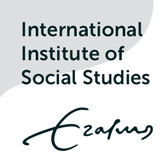 